DZIENNIK URZĘDOWY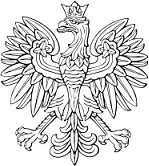 WOJEWÓDZTWA ŁÓDZKIEGOŁódź, dnia 30 marca 2017 r.Poz. 1599Elektronicznie podpisany przez: Anna Siwi skaData: 2017-03-30 08:05:40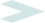 UCHWAŁA NR XXVII/194/17 RADY MIASTA RAWA MAZOWIECKAz dnia 22 marca 2017 r.w sprawie określenia kryteriów naboru w drugim etapie postępowania rekrutacyjnego do przedszkoli publicznych i oddziałów przedszkolnych w publicznych szkołach podstawowych, dla których organem prowadzącym jest gmina Miasto Rawa MazowieckaNa podstawie art. 18 ust. 2 pkt 15 ustawy z dnia 8 marca 1990 r. o samorządzie gminnym (Dz. U. z 2016 r. poz. 446, poz. 1579 i poz. 1948), art. 131 ust. 4 i 6 ustawy z dnia 14 grudnia 2016 r. Prawo oświatowe (Dz. U. z 2017 r., poz. 59), Rada Miasta Rawa Mazowiecka uchwala, co następuje:§ 1. Określa się kryteria naboru do przedszkoli miejskich oraz oddziałów przedszkolnych w szkołach podstawowych, dla których organem prowadzącym jest gmina Miasto Rawa Mazowiecka, na drugim etapie postępowania rekrutacyjnego, liczbę punktów przyznanych każdemu kryterium oraz dokumenty niezbędne do potwierdzenia danego kryterium:Dziennik Urzędowy Województwa Łódzkiego	– 2 –	Poz. 1599§ 2. Wykonanie uchwały powierza się Burmistrzowi Miasta Rawa Mazowiecka.§ 3. Uchwała wchodzi w życie po upływie 14 dni od dnia jej ogłoszenia w Dzienniku UrzędowymWojewództwa Łódzkiego.Przewodniczący Rady Miasta Rawa Mazowiecka Zbigniew SienkiewiczNazwa kryteriumLiczba punktówDokumenty niezbędne do potwierdzania kryteriówdziecko, którego rodzeństwo kontynuuje edukację w przedszkolu lub w szkole podstawowej w przypadku dziecka przyjmowanego do oddziału przedszkolnego w szkole podstawowej15 pktdane potwierdza dyrektor, na podstawie dokumentacji będącej w posiadaniu danej jednostkidziecko, którego samotny rodzic (opiekun prawny) pracuje lub studiuje w trybie stacjonarnym albo dziecko, którego oboje rodzice (opiekunowie prawni) pracują lub studiują w trybie stacjonarnym15 pkt-dokument poświadczający zatrudnienie samotnego rodzica (opiekuna prawnego) albo obojga rodziców (opiekunów prawnych): zaświadczenie z zakładu pracy, w przypadku samozatrudnienia aktualny wpis do działalności gospodarczej lub poświadczenie rozliczania się z ZUS-em lub Urzędem Skarbowym,-dokument potwierdzający pobieranie nauki przez samotnego rodzica (opiekuna prawnego) albo obojga rodziców (opiekunów prawnych) w trybie stacjonarnym: zaświadczenie z uczelni zawierające informacje o stacjonarnym systemie studiówdziecko z placówki opiekuńczo- wychowawczej oraz dziecko wychowujące się w rodzinie objętej nadzorem kuratorskim8 pktzaświadczenie dyrektora placówki opiekuńczo-wychowawczej, orzeczenie sądu rodzinnegoczas pobytu dziecka w przedszkolu/oddziale przedszkolnym powyżej 5 godzin dziennie7 pktoświadczenie o planowanym pobycie dzieckapowyżej 5 godzin dzienniedziecko uczęszczające wcześniej do żłobka lub innej placówki opieki na dzieckiem do lat 3 zarejestrowanej w gminie Miasto Rawa Mazowiecka – kryterium nie dotyczy dzieci przyjmowanych do oddziałów przedszkolnych w szkołach podstawowych5 pktoświadczenie rodziców (prawnych opiekunów) o uczęszczaniu dziecka do żłobka lub innej placówki opieki nad dzieckiem do lat 3